Glen Katherine Primary School Outside School Hours Care Program Parent Information Booklet 2022 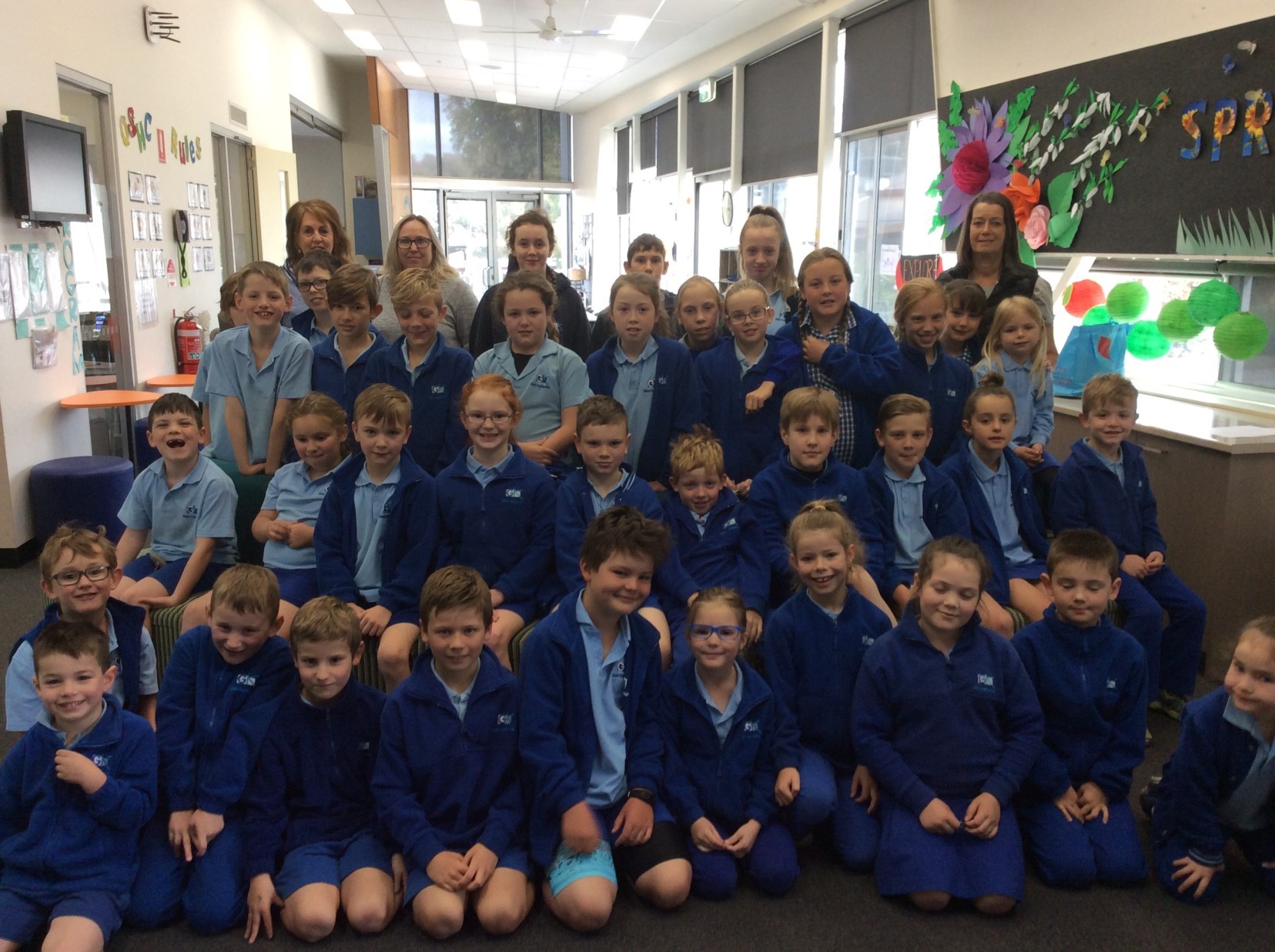 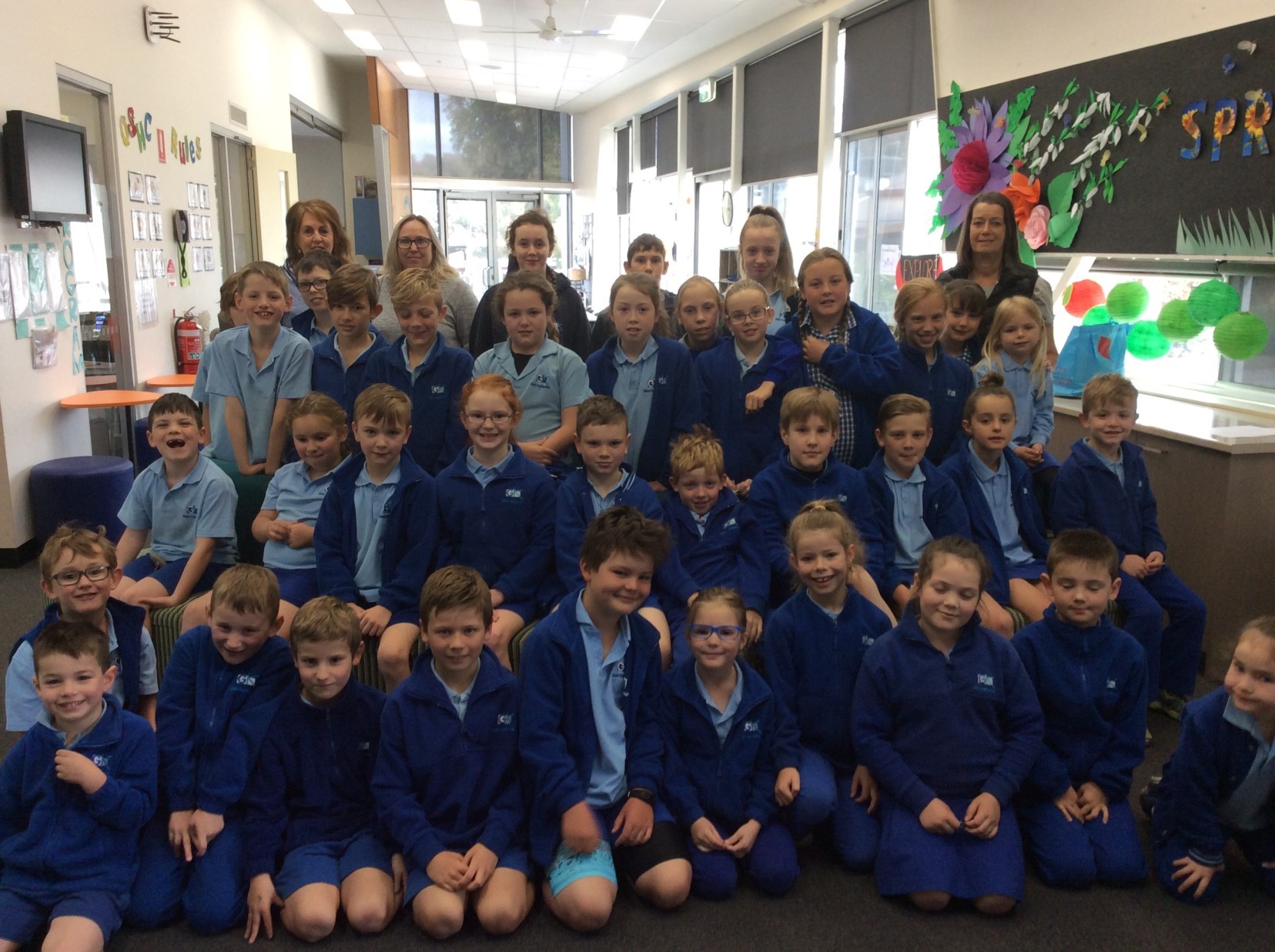 Operating Times: Before School Care:                                                       After School Care: 7am – 8.45am                                                                 3pm – 6.30pm Pupil Free Days:                                                             Vacation Care: 7am – 6.30pm                                                                 7.30am – 6.30pm Situation: Within the school grounds, multi purpose building, gym, access to oval, hard courts and outdoor play equipment. Telephone/Answering Machine: 9431 2503 Coordinator: Narelle Seivers Assistant Coordinators: Carolyn Smith Leanda Hudson Assistants: Sandra Embling    Kaye Frangos                     Stephanie Winnett    Olivia Nielissen  Drew Lock   Molly WitbooiKaitlyn Bryant    Siobhan Barry   Leigh DeJarlais  Emma BourkeEmail: Narelle.seivers@education.vic.gov.au Enrolment: Every child participating in the program must be enrolled.  Enrolment forms are available from the office or the OSHC coordinator, alternatively it can be downloaded from the school website.  A $30 registration fee must accompany the form when you return it to the coordinator.  The fee is payable once per year per family and covers all family members. If your family is not enrolled, they will not be able to use the program.  You must fill out a new form each year to update personal details.  Any changes to your information must be lodged immediately with the coordinator. Bookings:____________________________________________________________________________There are 3 types of bookings: Permanent –  Children who attend the program on the same day/days each week.  This guarantees a place for your child.  To book a permanent place in the program simply fill in the permanent days required on the enrolment form. Casual –  Children who attend regularly, but days may vary due to changes in working hours.  To book you must contact the coordinator or leave a message on the answering    machine. Occasional –  Children who may use the program on an infrequent basis.  To book you must contact the coordinator or leave a message on the answering machine, please give as much notice as possible to avoid missing out on a place.  Remember enrolment is essential.  Emergency last minute bookings will be accepted if there are places available, and children can be contacted in their classroom. Please give prior notice for all attendances and cancellations. Cancellations: If parents fail to notify the coordinator of an absence, the full fee will be charged for after school care, if parents cancel outside the cancellation timeframe (see below) a late cancel fee of $7 will be charged.  Full fee for before school care will be charged if a cancellation is made outside the given timeframe. OSHC CANCELLATIONS PROCESS... Please note that any cancellations outside these guidelines will incur the normal fee for that       session. Fees: Many families are eligible for Child Care Subsidy(CCS).  CCS is purely based on a family’s income and assets and the number of children attending any type of child care service. If you have not registered with Centrelink, please do so ASAP by registering online at http://www.humanservices.gov.au  In order to pay the reduced fee amount, we need your CRN’s, there will be one for the parent and a separate one for each child, no benefits can be passed on if we do not have these numbers, as well as the parents and child’s birth date. Once the child has attended OSHC, parents will need to confirm the enrolment via their MyGov app.in order to receive the benefits. It is your responsibility to ensure we have the appropriate information for you to receive CCS, please provide information as soon as possible, as this         subsidy is not backdated. Set Fees: Before Care - $14 After Care - $20 Vacation Care - $60 plus extra costs depending on activity As the program is a non-profit organisation, the management committee have set these fees to enable the program to break even. It is essential that users of the program stay up to date with payments at all times. The management reserves the right to refuse children attendance if parents are in debt to the program.  Please refer to the OSHC policy, which includes a debt collection policy. Fee Payment Procedure: Fees are to be paid on invoice or in advance.  Payments can be made using cash, credit or debit card.  Parents may also download the QKR app from the app store or google play and pay invoices this way. Dropping Off Your Child: Before Care: Children are to be accompanied by an adult to the door of the OSHC building, they must be signed into the program and the arrival time documented by an adult   authorised to do so on the enrolment form.  Breakfast is supplied and children will have access to quiet indoor activities such as colouring, hama beads and games.  A staff member will sign the children out and send them off to class.  Please note the OSHC doors will be locked until 7am when the session begins. After Care:   Children will assemble in the gym for roll call at 3pm.  Preps will be collected from their classrooms during the first 2 terms. Vacation Care: Children must be accompanied to the door of the OSHC building and signed in by an authorised person. Please do not drop your child off before 7am for before care or 7.30am for     vacation care, as this is the staff’s time to organise for the session ahead.Pupil Free Days:_____________________________________________________________________________________________________ The program will operate most pupil free days if minimum numbers are reached.  It will open at 7am and close at 6.30pm.  The program will be held in the usual OSHC building on these days.  You will need to be enrolled to use this service, CCS is available as normal.  Children will need to bring their own lunch and snacks on these days.  Normal before and after care bookings do not apply to these days, children will need to be booked in separately.  Last Day of Term: On the last day of each term, the hours of operation will be extended to coincide with the earlier dismissal of students.  This is usually 2.30pm. or 1.30pm at the end of the year. Vacation Care: The program will operate during term vacations, excluding part of the Christmas    Vacation period.  During vacation care, the program is open from 7.30am to 6.30pm.  The program will be advertised in advance and parents will need to complete a  booking form to enrol in each vacation care period.  Bookings for vacation care must be accompanied by full payment, and once booked, no refunds will be issued except with a medical certificate. CCS applies to vacation care, and families will need to be enrolled to use this service. Children are required to bring their own lunch as for a normal school day, unless specified on the program.  Half day care is available at half cost from either 7.30am to 1pm or 1pm to 6.30pm, depending on the activities for that day. Medicines:All medicine is to be labelled clearly and accompanied by a note from the parent or doctor.  Medicine must be handed to the coordinator on arrival.  It is the parent’s    responsibility to collect the medication when they collect the child.  If your child       suffers from asthma, an asthma management plan must be filled out at the school, OSHC program will obtain their own copy from the first aid office.  If your child is   anaphylactic, an action plan must accompany your registration form.  Picking Up Your Child: ___________________________________________________________________Your child must be collected by an authorised person as listed on your registration form.  If your child is to be collected by someone other than yourselves, the             coordinator must be informed. When collecting your child, ensure that you sign the attendance roll, record the time and tell a staff member that you are taking your child.  No child will be permitted to leave the program unaccompanied. Late Pick Up Penalties: Children must be collected by 6.30pm.  If an emergency makes this impossible, the coordinator must be advised as early as possible.  Where parents know in advance that they will be unable to pick up children by this time, they must arrange for another authorised adult to collect them.  A fee of $5 per minute per child will be charged if children are left after finishing time.  If a child has not been collected by 6.30pm and the coordinator has not been notified that the parents are running late, the               coordinator will –  Contact parents, Contact emergency names as listed on the registration form, Contact the Principal, Ask the family to find alternate care if they are late on more than 3 occasions in a year. Discipline:_____________________________________________________________________________________________________The school’s discipline policy applies to the OSHC program.  Glen Katherine Primary School’s Student Code of Conduct will be followed, the rules and consequences are clearly displayed in the OSHC room. Food: During before school care, breakfast is provided.  During after school care,          sandwiches and fruit are provided.  During vacation care and on pupil free days, lunch, snacks and drinks need to be provided by the child’s parents.  Please advise on the registration form if your child has a food allergy or cannot eat certain foods for religious or other reasons, we will do our best to accommodate these children.  All food provided is in accordance with our nutrition policy, wholemeal bread and fresh fruit are provided each day.  Due to caring for children with life threatening food      allergies, peanut butter and nutella are not kept on the premises. Sunsmart: Please ensure your child has a hat at after school care during terms one and four .  You may leave a spare hat at after school care or keep it in your child’s bag.  During vacation care, parents are asked to send along a roll on sunscreen. Program Activities: The program offers planned activities, which include art and crafts, cooking, indoor and outdoor games and sport, as well as a large variety of other games and things for the children to choose from which are available all sessions. Training : Your child is able to attend tennis lessons, basketball training, music lessons or other sports sessions once written permission is received. Please see the coordinator for a permission form. Parent Information: Parents, please note that there is a shelf in the OSHC building dedicated to helping you with information on topics such as immunisation, nutrition, Centrelink information and much more.  The noticeboard in the entrance to the building also has relevant and updated information on a range of subjects.  Please feel free to have a browse in this area or ask a staff member if there is something specific you require. Interpreter/Translator: If any parents require an interpreter/translator, please see the coordinator to arrange to have one present for any questions. Policies: All OSHC policies can be found on site and parents are invited to have a read of these whenever they get a chance, any suggestions for change and improvement may be made when policies are reviewed. Complaints Procedures: Please refer to the Complaints Resolution policy statement if you have a complaint about a staff member, a child or the program as a whole. BEFORE SCHOOL CARE MONDAY Notification must be given before 8.30am on previous Thursday morning TUESDAY Notification must be given before 8.30am on previous Friday morning WEDNES-DAY Notification must be given before 8.30am on Monday morning of that week THURSDAY Notification must be given before 8.30am on Tuesday morning of that week FRIDAY Notification must be given before 8.30am on Wednesday morning of that week AFTER SCHOOL CARE MONDAY Notification must be given before 8.30am on the previous Friday TUESDAY Notification must be given before 8.30am on the Monday morning of that week WEDNES-DAY Notification must be given before 8.30am on the Tuesday morning of that week THURSDAY Notification must be given before 8.30am on the Wednesday morning of that week FRIDAY Notification must be given before 8.30am on the Thursday morning of that week 